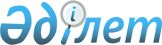 Түлкібас аудандық мәслихатының 2013 жылғы 20 желтоқсандағы № 21/1-05 "2014-2016 жылдарға арналған аудандық бюджет туралы" шешіміне өзгерістер енгізу туралы
					
			Күшін жойған
			
			
		
					Оңтүстік Қазақстан облысы Түлкібас аудандық мәслихатының 2014 жылғы 13 тамыздағы № 32/1-05 шешімі. Оңтүстік Қазақстан облысының Әділет департаментінде 2014 жылғы 18 тамызда № 2777 болып тіркелді. Қолданылу мерзімінің аяқталуына байланысты күші жойылды - (Оңтүстік Қазақстан облысы Түлкібас аудандық мәслихатының 2015 жылғы 28 қаңтардағы № 28 хатымен)      Ескерту. Қолданылу мерзімінің аяқталуына байланысты күші жойылды - (Оңтүстік Қазақстан облысы Түлкібас аудандық мәслихатының 28.01.2015 № 28 хатымен).

      Қазақстан Республикасының 2008 жылғы 4 желтоқсандағы Бюджет кодексінің 109-бабының 5-тармағына, «Қазақстан Республикасындағы жергілікті мемлекеттік басқару және өзін-өзі басқару туралы» Қазақстан Республикасының 2001 жылғы 23 қаңтардағы Заңының 6-бабының 1-тармағының 1) тармақшасына және Оңтүстік Қазақстан облыстық мәслихатының 2014 жылғы 30 шілдедегі № 29/226-V «Оңтүстік Қазақстан облыстық мәслихатының 2013 жылғы 10 желтоқсандағы № 21/172-V «2014-2016 жылдарға арналған облыстық бюджет туралы» шешіміне өзгерістер мен толықтырулар енгізу туралы» Нормативтік құқықтық актілерді мемлекеттік тіркеу тізілімінде № 2747 тіркелген шешіміне сәйкес, Түлкібас аудандық мәслихаты ШЕШІМ ҚАБЫЛДАДЫ:



      1. Түлкібас аудандық мәслихатының 2013 жылғы 20 желтоқсандағы № 21/1-05 «2014-2016 жылдарға арналған аудандық бюджет туралы» (Нормативтік құқықтық актілерді мемлекеттік тіркеу тізілімінде 2491 нөмірмен тіркелген, 2014 жылғы 17 қаңтардағы «Шамшырақ» газетінде жарияланған) шешіміне мынадай өзгерістер енгізілсін:



      1-тармақ жаңа редакцияда жазылсын:

      «1. Түлкібас ауданының 2014-2016 жылдарға арналған аудандық бюджеті тиісінше 1,2 және 3-қосымшаларға сәйкес, оның ішінде 2014 жылға мынадай көлемде бекітілсін:

      1) кiрiстер – 8487511 мың теңге, оның iшiнде:

      салықтық түсiмдер – 1756416 мың теңге;

      салықтық емес түсiмдер – 8204 мың теңге;

      негiзгi капиталды сатудан түсетiн түсiмдер – 45310 мың теңге; 

      трансферттер түсiмi – 6677581 мың теңге;

      2) шығындар – 8523785 мың теңге;

      3) таза бюджеттiк кредиттеу – 65010 мың теңге, оның ішінде: 

      бюджеттік кредиттер – 72228 мың теңге;

      бюджеттік кредиттерді өтеу – 7218 мың теңге;

      4) қаржы активтерімен операциялар бойынша сальдо - 0;

      қаржы активтерін сатып алу – 0;

      мемлекеттік қаржы активтерін сатудан түсетін түсімдер – 0;

      5) бюджет тапшылығы (профициті) – -101284 мың теңге;

      6) бюджет тапшылығын қаржыландыру (профицитін пайдалану) – 101284 мың теңге, оның ішінде:

      қарыздар түсімі – 72228 мың теңге;

      қарыздарды өтеу – 7218 мың теңге;

      бюджет қаражатының пайдаланылатын қалдықтары – 36274 мың теңге.».



      Көрсетілген шешімнің 1, 2, 3 және 6-қосымшалары осы шешімнің 1, 2, 3 және 4-қосымшаларына сәйкес жаңа редакцияда жазылсын.



      2. Осы шешім 2014 жылдың 1 қаңтарынан бастап қолданысқа енгізіледі.      Аудандық мәслихат сессиясының төрағасы     С.Қасымбек      Аудандық мәслихаттың хатшысы               А.Сапаров

Түлкібас аудандық мәслихатының

2014 жылғы 13 тамыздағы 32/1-05

шешіміне 1-қосымшаТүлкібас аудандық мәслихатының

2013 жылғы 20 желтоқсандағы № 21/1-05

шешіміне 1-қосымша Түлкібас ауданының 2014 жылға арналған аудандық бюджет

Түлкібас аудандық мәслихатының

2014 жылғы 13 тамыздағы 32/1-05

шешіміне 2-қосымшаТүлкібас аудандық мәслихатының

2013 жылғы 20 желтоқсандағы № 21/1-05

шешіміне 2-қосымша Түлкібас ауданының 2015 жылға арналған аудандық бюджет

Түлкібас аудандық мәслихатының

2014 жылғы 13 тамыздағы № 32/1-05

шешіміне 3-қосымшаТүлкібас аудандық мәслихатының

2013 жылғы 20 желтоқсандағы № 21/1-05

шешіміне 3-қосымша Түлкібас ауданының 2016 жылға арналған аудандық бюджет

Түлкібас аудандық мәслихатының

2014 жылғы 13 тамыздағы № 32/1-05

шешіміне 4-қосымшаТүлкібас аудандық мәслихатының

2013 жылғы 20 желтоқсандағы № 21/1-05

шешіміне 6-қосымша 2014-2016 жылдарға арналған аудандық бюджетте әрбір ауылдық, поселкелік округтердің бюджеттік бағдарламаларының тізбесі      
					© 2012. Қазақстан Республикасы Әділет министрлігінің «Қазақстан Республикасының Заңнама және құқықтық ақпарат институты» ШЖҚ РМК
				СанатыСанатыСанатыСанатыАтауыСомасы, мың теңгеСыныбыСыныбыСыныбыСыныбыСомасы, мың теңгеІшкі сыныбыІшкі сыныбыІшкі сыныбыСомасы, мың теңге1. Кірістер 8 487 511 1Салықтық түсімдер1 756 416 01Табыс салығы253 121 2Жеке табыс салығы253 121 03Әлеуметтiк салық195 771 1Әлеуметтiк салық195 771 04Меншiкке салынатын салықтар1 261 340 1Мүлiкке салынатын салықтар1 192 900 3Жер салығы11 570 4Көлiк құралдарына салынатын салық54 870 5Бірыңғай жер салығы2 000 05Тауарларға, жұмыстарға және қызметтерге салынатын iшкi салықтар35 990 2Акциздер17 153 3Табиғи және басқа ресурстарды пайдаланғаны үшiн түсетiн түсiмдер6 280 4Кәсiпкерлiк және кәсiби қызметтi жүргiзгенi үшiн алынатын алымдар11 557 5Ойын бизнесіне салық1 000 07Басқа да салықтар66 1Басқа да салықтар66 08Заңдық мәнді іс-әрекеттерді жасағаны және (немесе) оған уәкілеттігі бар мемлекеттік органдар немесе лауазымды адамдар құжаттар бергені үшін алынатын міндетті төлемдер10 128 1Мемлекеттік баж10 128 2Салықтық емес түсiмдер8 204 01Мемлекеттік меншiктен түсетiн кірістер6 104 3Мемлекеттік меншігіндегі акциялардың мемлекеттік пакетіне дивидендтер333 5Мемлекет меншiгіндегі мүлікті жалға беруден түсетiн кірістер5 771 06Басқа да салықтық емес түсiмдер2 100 1Басқа да салықтық емес түсiмдер2 100 3Негізгі капиталды сатудан түсетін түсімдер45 310 03Жердi және материалдық емес активтердi сату45 310 1Жердi сату45 310 4Трансферттер түсімі6 677 581 02Мемлекеттік басқарудың жоғары тұрған органдарынан түсетін трансферттер6 677 581 2Облыстық бюджеттен түсетін трансферттер6 677 581 Функционалдық топФункционалдық топФункционалдық топФункционалдық топФункционалдық топСомасы, мың теңге Кіші функцияКіші функцияКіші функцияКіші функцияСомасы, мың теңге Бюджеттік бағдарламалардың әкiмшiсiБюджеттік бағдарламалардың әкiмшiсiБюджеттік бағдарламалардың әкiмшiсiСомасы, мың теңге БағдарламаБағдарламаСомасы, мың теңге АтауыСомасы, мың теңге 1232. Шығындар8 523 78501Жалпы сипаттағы мемлекеттiк қызметтер 506 735 011Мемлекеттiк басқарудың жалпы функцияларын орындайтын өкiлдi, атқарушы және басқа органдар417 905 011112Аудан (облыстық маңызы бар қала) мәслихатының аппараты21 489 011112001Аудан (облыстық маңызы бар қала) мәслихатының қызметін қамтамасыз ету жөніндегі қызметтер21 154 011112003Мемлекеттік органның күрделі шығыстары335 011122Аудан (облыстық маңызы бар қала) әкімінің аппараты136 216 011122001Аудан (облыстық маңызы бар қала) әкімінің қызметін қамтамасыз ету жөніндегі қызметтер104 648 011122003Мемлекеттік органның күрделі шығыстары31 568 011123Қаладағы аудан, аудандық маңызы бар қала, кент, ауыл, ауылдық округ әкімінің аппараты260 200 011123001Қаладағы аудан, аудандық маңызы бар қаланың, кент, ауыл, ауылдық округ әкімінің қызметін қамтамасыз ету жөніндегі қызметтер245 956 011123022Мемлекеттік органның күрделі шығыстары11 244 032Ведомстволық бағыныстағы мемлекеттік мекемелерінің және ұйымдарының күрделі шығыстары3 000 2Қаржылық қызмет1 071 012459Ауданның (облыстық маңызы бар қаланың) экономика және қаржы бөлімі1 071 012459003Салық салу мақсатында мүлікті бағалауды жүргізу1 071 019Жалпы сипаттағы өзге де мемлекеттiк қызметтер87 759 019459Ауданның (облыстық маңызы бар қаланың) экономика және қаржы бөлімі36 875 019459001Ауданның (облыстық маңызы бар қаланың) экономикалық саясатын қалыптастыру мен дамыту, мемлекеттік жоспарлау, бюджеттік атқару және коммуналдық меншігін басқару саласындағы мемлекеттік саясатты іске асыру жөніндегі қызметтер34 007 002Ақпараттық жүйелер құру1 410 019459015Мемлекеттік органның күрделі шығыстары1 458 472Ауданның (облыстық маңызы бар қаланың) құрылыс, сәулет және қала құрылысы бөлімі50 884 122040Мемлекеттік органдардың объектілерін дамыту50 884 02Қорғаныс56 613 021Әскери мұқтаждар11 043 021122Аудан (облыстық маңызы бар қала) әкімінің аппараты11 043 021122005Жалпыға бірдей әскери міндетті атқару шеңберіндегі іс-шаралар11 043 022Төтенше жағдайлар жөнiндегi жұмыстарды ұйымдастыру45 570 022122Аудан (облыстық маңызы бар қала) әкімінің аппараты45 570 022122006Аудан (облыстық маңызы бар қала) ауқымындағы төтенше жағдайлардың алдын алу және оларды жою43 056 022122007Аудандық (қалалық) ауқымдағы дала өрттерінің, сондай-ақ мемлекеттік өртке қарсы қызмет органдары құрылмаған елдi мекендерде өрттердің алдын алу және оларды сөндіру жөніндегі іс-шаралар2 514 03Қоғамдық тәртіп, қауіпсіздік, құқықтық, сот, қылмыстық-атқару қызметі7 472 039Қоғамдық тәртіп және қауіпсіздік саласындағы басқа да қызметтер7 472 031458Ауданның (облыстық маңызы бар қаланың) тұрғын үй-коммуналдық шаруашылық, жолаушылар көлігі және автомобиль жолдары бөлімі7 472 031458021Елдi мекендерде жол қозғалысы қауiпсiздiгін қамтамасыз ету7 472 04Бiлiм беру5 903 209041Мектепке дейiнгi тәрбие және оқыту798 108 041123Қаладағы аудан, аудандық маңызы бар қала, кент, ауыл, ауылдық округ әкімінің аппараты160 461 041123041Мектепке дейінгі білім беру ұйымдарында мемлекеттік білім беру тапсырысын іске асыруға160 461 041464Ауданның (облыстық маңызы бар қаланың) білім бөлімі637 647 041464040Мектепке дейінгі білім беру ұйымдарында мемлекеттік білім беру тапсырысын іске асыруға637 647 042Бастауыш, негізгі орта және жалпы орта білім беру3 679 612 042123Қаладағы аудан, аудандық маңызы бар қала, кент, ауыл, ауылдық округ әкімінің аппараты11 743 042123005Ауылдық жерлерде балаларды мектепке дейін тегін алып баруды және кері алып келуді ұйымдастыру11 743 042464Ауданның (облыстық маңызы бар қаланың) білім бөлімі3 667 869 042464003Жалпы білім беру3 619 512042464006Балаларға қосымша білім беру 48 357 049Бiлiм беру саласындағы өзге де қызметтер1 425 489 049464Ауданның (облыстық маңызы бар қаланың) білім бөлімі355 356 049464001Жергілікті деңгейде білім беру саласындағы мемлекеттік саясатты іске асыру жөніндегі қызметтер14 365 002Ақпараттық жүйелер құру1 206 049464005Ауданның (облыстық маңызы бар қаланың) мемлекеттік білім беру мекемелер үшін оқулықтар мен оқу-әдiстемелiк кешендерді сатып алу және жеткізу71 131 049464012Мемлекеттік органның күрделі шығыстары150 049464015Жетім баланы (жетім балаларды) және ата-аналардың қамқорынсыз қалған баланы (балаларды) күтіп-ұстауға асыраушыларына ай сайынғы ақшалай қаражат төлемдері19 170 049464067Ведомстволық бағыныстағы мемлекеттік мекемелерінің және ұйымдарының күрделі шығыстары249 334 049472Ауданның (облыстық маңызы бар қаланың) құрылыс, сәулет және қала құрылысы бөлімі1 070 133 049472037Білім беру объектілерін салу және реконструкциялау1 070 133 06Әлеуметтiк көмек және әлеуметтiк қамсыздандыру268 133 062Әлеуметтiк көмек235 901 062451Ауданның (облыстық маңызы бар қаланың) жұмыспен қамту және әлеуметтік бағдарламалар бөлімі235 901 062451002Жұмыспен қамту бағдарламасы20 175 062451004Ауылдық жерлерде тұратын денсаулық сақтау, білім беру, әлеуметтік қамтамасыз ету, мәдениет, спорт және ветеринар мамандарына отын сатып алуға Қазақстан Республикасының заңнамасына сәйкес әлеуметтік көмек көрсету11 112 062451005Мемлекеттік атаулы әлеуметтік көмек 250 062451006Тұрғын үйге көмегін көрсету5 368 062451007Жергілікті өкілетті органдардың шешімі бойынша мұқтаж азаматтардың жекелеген топтарына әлеуметтік көмек39 245 062451010Үйден тәрбиеленіп оқытылатын мүгедек балаларды материалдық қамтамасыз ету3 534 062451014Мұқтаж азаматтарға үйде әлеуметтiк көмек көрсету41 031 06245101618 жасқа дейіні балаларға мемлекеттік жәрдемақылар93 882 062451017Мүгедектерді оңалту жеке бағдарламасына сәйкес, мұқтаж мүгедектерді міндетті гигиеналық құралдармен және ымдау тілі мамандарының қызмет көрсетуін, жеке көмекшілермен қамтамасыз ету21 304 069Әлеуметтiк көмек және әлеуметтiк қамтамасыз ету салаларындағы өзге де қызметтер32 232 069451Ауданның (облыстық маңызы бар қаланың) жұмыспен қамту және әлеуметтік бағдарламалар бөлімі32 232 069451001Жергілікті деңгейде халық үшін әлеуметтік бағдарламаларды жұмыспен қамтуды қамтамасыз етуді іске асыру саласындағы мемлекеттік саясатты іске асыру жөніндегі қызметтер 27 711 069451011Жәрдемақыларды және басқа да әлеуметтік төлемдерді есептеу, төлеу мен жеткізу бойынша қызметтерге ақы төлеу547 012Ақпараттық жүйелер құру1 410 069451021Мемлекеттік органның күрделі шығыстары2 164 069451067Ведомстволық бағыныстағы мемлекеттік мекемелерінің және ұйымдарының күрделі шығыстары400 07Тұрғын үй-коммуналдық шаруашылық416 887 071Тұрғын үй шаруашылығы283 064 071455Ауданның (облыстық маңызы бар қаланың) мәдениет және тілдерді дамыту бөлімі13 952 071123024Жұмыспен қамту 2020 жол картасы бойынша қалаларды және ауылдық елді мекендерді дамыту шеңберінде объектілерді жөндеу13 952 071458Ауданның (облыстық маңызы бар қаланың) тұрғын үй-коммуналдық шаруашылық, жолаушылар көлігі және автомобиль жолдары бөлімі66 651 002Мемлекеттiк қажеттiлiктер үшiн жер учаскелерiн алып қою, соның iшiнде сатып алу жолымен алып қою және осыған байланысты жылжымайтын мүлiктi иелiктен айыру57 067 071458041Жұмыспен қамту 2020 жол картасы бойынша қалаларды және ауылдық елді мекендерді дамыту шеңберінде объектілерді жөндеу және абаттандыру9 584 071464Ауданның (облыстық маңызы бар қаланың) білім бөлімі15 392 071466026Жұмыспен қамту-2020 жол картасы бойынша қалаларды және ауылдық елді мекендерді дамыту шеңберінде объектілерді жөндеу15 392 465Ауданның (облыстық маңызы бар қаланың) дене шынықтыру және спорт бөлімі3 055 466009Жұмыспен қамту-2020 жол картасы бойынша қалаларды және ауылдың елді мекендерді дамыту шеңберінде объектілерді жөндеу 3 055 071472Ауданның (облыстық маңызы бар қаланың) құрылыс, сәулет және қала құрылысы бөлімі184 014 071467003Мемлекеттік коммуналдық тұрғын үй қорының тұрғын үйін жобалау, салу және (немесе) сатып алу 152 614 071472004Инженерлік коммуникациялық инфрақұрылымды жобалау, дамыту және жайластыру және (немесе) сатып алу31 400 072Коммуналдық шаруашылық75 546 072458Ауданның (облыстық маңызы бар қаланың) тұрғын үй-коммуналдық шаруашылық, жолаушылар көлігі және автомобиль жолдары бөлімі52 546 072458012Сумен жабдықтау және су бөлу жүйесінің қызмет етуі 28 330 072458058Елді мекендердегі сумен жабдықтау және су бұру жүйелерін дамыту24 216 072472Ауданның (облыстық маңызы бар қаланың) құрылыс, сәулет және қала құрылысы бөлімі23 000 072472005Коммуналдық шаруашылығын дамыту23 000 073Елді-мекендерді көркейту58 277 073123Қаладағы аудан, аудандық маңызы бар қала, кент, ауыл, ауылдық округ әкімінің аппараты42 065 073123008Елді мекендерде көшелерді жарықтандыру15 723 073123009Елді мекендердің санитариясын қамтамасыз ету12 209 073123011Елді мекендерді абаттандыру мен көгалдандыру14 133 073458Ауданның (облыстық маңызы бар қаланың) тұрғын үй-коммуналдық шаруашылық, жолаушылар көлігі және автомобиль жолдары бөлімі11 212 073458015Елдi мекендердегі көшелердi жарықтандыру4 319 073458016Елдi мекендердiң санитариясын қамтамасыз ету2 293 073458018Елдi мекендердi абаттандыру және көгалдандыру4600472Ауданның (облыстық маңызы бар қаланың) құрылыс, сәулет және қала құрылысы бөлімі5 000 007Қаланы және елді мекендерді абаттандыруды дамыту5 000 08Мәдениет, спорт, туризм және ақпараттық кеңістiк704 598 081Мәдениет саласындағы қызмет282 475 081455Ауданның (облыстық маңызы бар қаланың) мәдениет және тілдерді дамыту бөлімі78 407 081455003Мәдени-демалыс жұмысын қолдау78 407 081472Ауданның (облыстық маңызы бар қаланың) құрылыс, сәулет және қала құрылысы бөлімі204 068 081472011Мәдениет объектілерін дамыту204 068 082Спорт307 354 082465Ауданның (облыстық маңызы бар қаланың) дене шынықтыру және спорт бөлімі121 124 001Жергілікті деңгейде дене шынықтыру және спорт саласындағы мемлекеттік саясатты іске асыру жөніндегі қызметтер11 132 002Ақпараттық жүйелер құру1 155 004Мемлекеттік органның күрделі шығыстары550 082465005Ұлттық және бұқаралық спорт түрлерін дамыту96 015 082465006Аудандық (облыстық маңызы бар қалалық) деңгейде спорттық жарыстар өткiзу2 978 082465007Әртүрлi спорт түрлерi бойынша аудан (облыстық маңызы бар қала) құрама командаларының мүшелерiн дайындау және олардың облыстық спорт жарыстарына қатысуы4 334 032Ведомстволық бағыныстағы мемлекеттік мекемелерінің және ұйымдарының күрделі шығыстары4 960 082472Ауданның (облыстық маңызы бар қаланың) құрылыс, сәулет және қала құрылысы бөлімі186 230 082472008Cпорт объектілерін дамыту 186 230 083Ақпараттық кеңiстiк56 533 083455Ауданның (облыстық маңызы бар қаланың) мәдениет және тілдерді дамыту бөлімі46 318 083455006Аудандық (қалалық) кiтапханалардың жұмыс iстеуi40 767 083455007Мемлекеттік тілді және Қазақстан халықтарының басқа да тілдерін дамыту5 551 083456Ауданның (облыстық маңызы бар қаланың) ішкі саясат бөлімі10 215 083456002Газеттер мен журналдар арқылы мемлекеттік ақпараттық саясат жүргізу жөніндегі қызметтер9 300 083456005Телерадио хабарларын тарату арқылы мемлекеттік ақпараттық саясатты жүргізу жөніндегі қызметтер915 089Мәдениет, спорт, туризм және ақпараттық кеңiстiктi ұйымдастыру жөнiндегi өзге де қызметтер58 236 089455Ауданның (облыстық маңызы бар қаланың) мәдениет және тілдерді дамыту бөлімі33 061 089455001Жергілікті деңгейде тілдерді және мәдениетті дамыту саласындағы мемлекеттік саясатты іске асыру жөніндегі қызметтер8 342 002Ақпараттық жүйелер құру1 180 089455010Мемлекеттік органның күрделі шығыстары1 036 089455032Ведомстволық бағыныстағы мемлекеттік мекемелерінің және ұйымдарының күрделі шығыстары22 503 089456Ауданның (облыстық маңызы бар қаланың) ішкі саясат бөлімі25 175 089456001Жергілікті деңгейде ақпарат, мемлекеттілікті нығайту және азаматтардың әлеуметтік сенімділігін қалыптастыру саласында мемлекеттік саясатты іске асыру жөніндегі қызметтер13 720 089456003Жастар саясаты саласында іс-шараларды іске асыру9 903 004Ақпараттық жүйелер құру1 206 089456006Мемлекеттік органдардың күрделі шығыстары346 09Отын-энергетика кешенi және жер қойнауын пайдалану60 267 099Отын-энергетика кешені және жер қойнауын пайдалану саласындағы өзге де қызметтер60 267 099458Ауданның (облыстық маңызы бар қаланың) тұрғын үй-коммуналдық шаруашылық, жолаушылар көлігі және автомобиль жолдары бөлімі57 167 099466036Газ тасымалдау жүйесін дамыту 57 167 099472Ауданның (облыстық маңызы бар қаланың) құрылыс, сәулет және қала құрылысы бөлімі3 100 099472036Газ тасымалдау жүйесін дамыту 3 100 10Ауыл, су, орман, балық шаруашылығы, ерекше қорғалатын табиғи аумақтар, қоршаған ортаны және жануарлар дүниесін қорғау, жер қатынастары183 814 101Ауыл шаруашылығы119 613 472Ауданның (облыстық маңызы бар қаланың) құрылыс, сәулет және қала құрылысы бөлімі29 810 472010Ауыл шаруашылығы объектілерін дамыту29 810 473Ауданның (облыстық маңызы бар қаланың) ветеринария бөлімі43 370 454001Жергілікті деңгейде ветеринария саласындағы мемлекеттік саясатты іске асыру жөніндегі қызметтер8 871 002Ақпараттық жүйелер құру1 154 003Мемлекеттік органның күрделі шығыстары325 007Қаңғыбас иттер мен мысықтарды аулауды және жоюды ұйымдастыру1 800 454008Алып қойылатын және жойылатын ауру жануарлардың, жануарлардан алынатын өнімдер мен шикізаттың құнын иелеріне өтеу10 325 454009Жануарлардың энзоотиялық аурулары бойынша ветеринариялық іс-шараларды жүргізу20 234 010Ауыл шаруашылығы жануарларын бірдейлендіру жөніндегі іс-шараларды жүргізу661 477Ауданның (облыстық маңызы бар қаланың) ауыл шаруашылығы мен жер қатынастары бөлімі46 433 001Жергілікті деңгейде ауыл шаруашылығы және жер қатынастары саласындағы мемлекеттік саясатты іске асыру жөніндегі қызметтер30 462 002Ақпараттық жүйелер құру1 308 003Мемлекеттік органның күрделі шығыстары2 930 099Мамандардың әлеуметтік көмек көрсетуі жөніндегі шараларды іске асыру11 733 109Ауыл, су, орман, балық шаруашылығы және қоршаған ортаны қорғау мен жер қатынастары саласындағы өзге де қызметтер64 201 109473Ауданның (облыстық маңызы бар қаланың) ветеринария бөлімі64 201 109454011Эпизоотияға қарсы іс-шаралар жүргізу64 201 11Өнеркәсіп, сәулет, қала құрылысы және құрылыс қызметі104 262 112Сәулет, қала құрылысы және құрылыс қызметі104 262 112472Ауданның (облыстық маңызы бар қаланың) құрылыс, сәулет және қала құрылысы бөлімі104 262 112472001Жергілікті деңгейде құрылыс, сәулет және қала құрылысы саласындағы мемлекеттік саясатты іске асыру жөніндегі қызметтер61 440 002Ақпараттық жүйелер құру1 257 112472013Аудан аумағында қала құрылысын дамытудың кешенді схемаларын, аудандық (облыстық) маңызы бар қалалардың, кенттердің және өзге де ауылдық елді мекендердің бас жоспарларын әзірлеу40 000 112472015Мемлекеттік органның күрделі шығыстары1 565 12Көлiк және коммуникация143 469 121Автомобиль көлiгi143 469 121458Ауданның (облыстық маңызы бар қаланың) тұрғын үй-коммуналдық шаруашылық, жолаушылар көлігі және автомобиль жолдары бөлімі143 469 121458023Автомобиль жолдарының жұмыс істеуін қамтамасыз ету143 469 13Басқалар165 518 3Кәсiпкерлiк қызметтi қолдау және бәсекелестікті қорғау12 176 469Ауданның (облыстық маңызы бар қаланың) кәсіпкерлік бөлімі12 176 458001Жергілікті деңгейде кәсіпкерлік пен өнеркәсіпті дамыту саласындағы мемлекеттік саясатты іске асыру жөніндегі қызметтер9 396 002Ақпараттық жүйелер құру1 180 003Кәсіпкерлік қызметті қолдау1 500 004Мемлекеттік органның күрделі шығыстары100 139Басқалар153 342 139458Ауданның (облыстық маңызы бар қаланың) тұрғын үй-коммуналдық шаруашылық, жолаушылар көлігі және автомобиль жолдары бөлімі145 342 139458001Жергілікті деңгейде тұрғын үй-коммуналдық шаруашылығы, жолаушылар көлігі және автомобиль жолдары саласындағы мемлекеттік саясатты іске асыру жөніндегі қызметтер36 951 139458013Мемлекеттік органның күрделі шығыстары250 020Ақпараттық жүйелер құру1 333 139458040«Өңірлерді дамыту» Бағдарламасы шеңберінде өңірлерді экономикалық дамытуға жәрдемдесу бойынша шараларды іске асыру106 808 139459Ауданның (облыстық маңызы бар қаланың) экономика және қаржы бөлімі8 000 008Жергілікті бюджеттік инвестициялық жобалардың техникалық-экономикалық негіздемелерін және концессиялық жобалардың конкурстық құжаттамаларын әзірлеу немесе түзету, сондай-ақ қажетті сараптамаларын жүргізу, концессиялық жобаларды консультативтік сүйемелдеу8 000 139459012Ауданның (облыстық маңызы бар қаланың) жергілікті атқарушы органының резерві 0 14Борышқа қызмет көрсету9 141Борышқа қызмет көрсету9 141459Ауданның (облыстық маңызы бар қаланың) экономика және қаржы бөлімі9 141459021Жергілікті атқарушы органдардың облыстық бюджеттен қарыздар бойынша сыйақылар мен өзге де төлемдерді төлеу бойынша борышына қызмет көрсету 9 15Трансферттер2 799 151Трансферттер2 799 151459Ауданның (облыстық маңызы бар қаланың) экономика және қаржы бөлімі2 799 151459006Нысаналы пайдаланылмаған (толық пайдаланылмаған) трансферттерді қайтару2 799 151459024Мемлекеттік органдардың функцияларын мемлекеттік басқарудың төмен тұрған деңгейлерінен жоғарғы деңгейлерге беруге байланысты жоғары тұрған бюджеттерге берілетін ағымдағы нысаналы трансферттер0 3. Таза бюджеттік кредиттеу65 010 Бюджеттік кредиттер72 228 10Ауыл, су, орман, балық шаруашылығы, ерекше қорғалатын табиғи аумақтар, қоршаған ортаны және жануарлар дүниесін қорғау, жер қатынастары72 228 101Ауыл шаруашылығы72 228 101477Ауданның (облыстық маңызы бар қаланың) ауыл шаруашылығы мен жер қатынастары бөлімі72 228 101462004Мамандарды әлеуметтік қолдау шараларын іске асыруға берілетін бюджеттік кредиттер72 228 СанатыСанатыСанатыАтауыСомасы, мың теңгеСыныбыСыныбыСомасы, мың теңгеIшкi сыныбыIшкi сыныбыIшкi сыныбыСомасы, мың теңгеЕрекшелігіЕрекшелігіСомасы, мың теңгеБюджеттік кредиттерді өтеу7 218 5Бюджеттік кредиттерді өтеу7 218 01Бюджеттік кредиттерді өтеу7 218 1Мемлекеттік бюджеттен берілген бюджеттік кредиттерді өтеу7 218 13Жеке тұлғаларға жергілікті бюджеттен берілген бюджеттік кредиттерді өтеу7 218 4. Қаржы активтерімен жасалатын операциялар бойынша сальдо0 Қаржы активтерін сатып алу0 Мемлекеттің қаржы активтерін сатудан түсетін түсімдер 0 5. Бюджет тапшылығы (профициті)-101 284 6. Бюджет тапшылығын қаржыландыру (профицитін пайдалану)101 284 Қарыздар түсімі72 228 7Қарыздар түсімі72 228 01Мемлекеттік ішкі қарыздар72 228 2Қарыз алу келісім шарттары72 228 03Ауданның (облыстық маңызы бар қаланың) жергілікті атқарушы органы алатын қарыздар72 228 Функционалдық топФункционалдық топФункционалдық топФункционалдық топФункционалдық топСомасы, мың теңге Кіші функцияКіші функцияКіші функцияКіші функцияСомасы, мың теңге Бюджеттік бағдарламалардың әкiмшiсiБюджеттік бағдарламалардың әкiмшiсiБюджеттік бағдарламалардың әкiмшiсiСомасы, мың теңге БағдарламаБағдарламаСомасы, мың теңге АтауыСомасы, мың теңге Қарыздарды өтеу7 218 16Қарыздарды өтеу7 218 161Қарыздарды өтеу7 218 161459Ауданның (облыстық маңызы бар қаланың) экономика және қаржы бөлімі7 218 005Жергілікті атқарушы органның жоғары тұрған бюджет алдындағы борышын өтеу7 218 СанатыСанатыСанатыСанатыАтауыСомасы, мың теңгеСыныбыСыныбыСомасы, мың теңгеIшкi сыныбыIшкi сыныбыIшкi сыныбыСомасы, мың теңгеЕрекшелігіЕрекшелігіСомасы, мың теңгеБюджет қаражатының пайдаланылатын қалдықтары36 274 8Бюджет қаражатының пайдаланылатын қалдықтары36 274 01Бюджет қаражаты қалдықтары36 274 1Бюджет қаражатының бос қалдықтары36 274 01Бюджет қаражатының бос қалдықтары36 274 СанатыСанатыСанатыСанатыАтауыСомасы, мың теңгеСыныбыСыныбыСыныбыСыныбыСомасы, мың теңгеІшкі сыныбыІшкі сыныбыІшкі сыныбыСомасы, мың теңге1. Кірістер 7 018 119 1Салықтық түсімдер1 870 275 01Табыс салығы258 106 2Жеке табыс салығы258 106 03Әлеуметтiк салық210 060 1Әлеуметтiк салық210 060 04Меншiкке салынатын салықтар1 350 067 1Мүлiкке салынатын салықтар1 276 632 3Жер салығы12 558 4Көлiк құралдарына салынатын салық57 677 5Бірыңғай жер салығы3 200 05Тауарларға, жұмыстарға және қызметтерге салынатын iшкi салықтар40 872 2Акциздер19 386 3Табиғи және басқа ресурстарды пайдаланғаны үшiн түсетiн түсiмдер6 480 4Кәсiпкерлiк және кәсiби қызметтi жүргiзгенi үшiн алынатын алымдар14 412 5Ойын бизнесіне салық594 08Заңдық мәнді іс-әрекеттерді жасағаны және (немесе) оған уәкілеттігі бар мемлекеттік органдар немесе лауазымды адамдар құжаттар бергені үшін алынатын міндетті төлемдер11 170 1Мемлекеттік баж11 170 2Салықтық емес түсiмдер7 008 01Мемлекеттік меншiктен түсетiн кірістер6 144 3Мемлекеттік меншігіндегі акциялардың мемлекеттік пакетіне дивидендтер10 5Мемлекет меншiгіндегі мүлікті жалға беруден түсетiн кірістер6 134 06Басқа да салықтық емес түсiмдер864 1Басқа да салықтық емес түсiмдер864 3Негізгі капиталды сатудан түсетін түсімдер28 177 03Жердi және материалдық емес активтердi сату28 177 1Жердi сату28 177 4Трансферттер түсімі5 112 659 02Мемлекеттік басқарудың жоғары тұрған органдарынан түсетін трансферттер5 112 659 2Облыстық бюджеттен түсетін трансферттер5 112 659 Функционалдық топФункционалдық топФункционалдық топФункционалдық топФункционалдық топСомасы, мың теңге Кіші функцияКіші функцияКіші функцияКіші функцияСомасы, мың теңге Бюджеттік бағдарламалардың әкiмшiсiБюджеттік бағдарламалардың әкiмшiсiБюджеттік бағдарламалардың әкiмшiсiСомасы, мың теңге БағдарламаБағдарламаСомасы, мың теңге АтауыСомасы, мың теңге 1111232. Шығындар7 018 119 01Жалпы сипаттағы мемлекеттiк қызметтер 498 918 011Мемлекеттiк басқарудың жалпы функцияларын орындайтын өкiлдi, атқарушы және басқа органдар410 514 011112Аудан (облыстық маңызы бар қала) мәслихатының аппараты22 024 011112001Аудан (облыстық маңызы бар қала) мәслихатының қызметін қамтамасыз ету жөніндегі қызметтер21 666 011112003Мемлекеттік органның күрделі шығыстары358 011122Аудан (облыстық маңызы бар қала) әкімінің аппараты132 018 011122001Аудан (облыстық маңызы бар қала) әкімінің қызметін қамтамасыз ету жөніндегі қызметтер101 750 011122003Мемлекеттік органның күрделі шығыстары30 268 011123Қаладағы аудан, аудандық маңызы бар қала, кент, ауыл, ауылдық округ әкімінің аппараты256 472 011123001Қаладағы аудан, аудандық маңызы бар қаланың, кент, ауыл, ауылдық округ әкімінің қызметін қамтамасыз ету жөніндегі қызметтер244 441 011123022Мемлекеттік органның күрделі шығыстары12 031 2Қаржылық қызмет1 146 012459Ауданның (облыстық маңызы бар қаланың) экономика және қаржы бөлімі1 146 012459003Салық салу мақсатында мүлікті бағалауды жүргізу1 146 019Жалпы сипаттағы өзге де мемлекеттiк қызметтер87 258 019459Ауданның (облыстық маңызы бар қаланың) экономика және қаржы бөлімі36 022 019459001Ауданның (облыстық маңызы бар қаланың) экономикалық саясатын қалыптастыру мен дамыту, мемлекеттік жоспарлау, бюджеттік атқару және коммуналдық меншігін басқару саласындағы мемлекеттік саясатты іске асыру жөніндегі қызметтер34 569 019459015Мемлекеттік органның күрделі шығыстары1 453 472Ауданның (облыстық маңызы бар қаланың) құрылыс, сәулет және қала құрылысы бөлімі51 236 122040Мемлекеттік органдардың объектілерін дамыту51 236 02Қорғаныс21 769 021Әскери мұқтаждар9 072 021122Аудан (облыстық маңызы бар қала) әкімінің аппараты9 072 021122005Жалпыға бірдей әскери міндетті атқару шеңберіндегі іс-шаралар9 072 022Төтенше жағдайлар жөнiндегi жұмыстарды ұйымдастыру12 697 022122Аудан (облыстық маңызы бар қала) әкімінің аппараты12 697 022122006Аудан (облыстық маңызы бар қала) ауқымындағы төтенше жағдайлардың алдын алу және оларды жою10 007 022122007Аудандық (қалалық) ауқымдағы дала өрттерінің, сондай-ақ мемлекеттік өртке қарсы қызмет органдары құрылмаған елдi мекендерде өрттердің алдын алу және оларды сөндіру жөніндегі іс-шаралар2 690 03Қоғамдық тәртіп, қауіпсіздік, құқықтық, сот, қылмыстық-атқару қызметі7 995 039Қоғамдық тәртіп және қауіпсіздік саласындағы басқа да қызметтер7 995 031458Ауданның (облыстық маңызы бар қаланың) тұрғын үй-коммуналдық шаруашылық, жолаушылар көлігі және автомобиль жолдары бөлімі7 995 031458021Елдi мекендерде жол қозғалысы қауiпсiздiгін қамтамасыз ету7 995 04Бiлiм беру4 927 812 041Мектепке дейiнгi тәрбие және оқыту232 299 041123Қаладағы аудан, аудандық маңызы бар қала, кент, ауыл, ауылдық округ әкімінің аппараты145 422 041123041Мектепке дейінгі білім беру ұйымдарында мемлекеттік білім беру тапсырысын іске асыруға145 422 041464Ауданның (облыстық маңызы бар қаланың) білім бөлімі86 877 041464040Мектепке дейінгі білім беру ұйымдарында мемлекеттік білім беру тапсырысын іске асыруға86 877 042Бастауыш, негізгі орта және жалпы орта білім беру3 507 676 042123Қаладағы аудан, аудандық маңызы бар қала, кент, ауыл, ауылдық округ әкімінің аппараты12 929 042123005Ауылдық жерлерде балаларды мектепке дейін тегін алып баруды және кері алып келуді ұйымдастыру12 929 042464Ауданның (облыстық маңызы бар қаланың) білім бөлімі3 494 747 042464003Жалпы білім беру3 446 487 042464006Балаларға қосымша білім беру 48 260 049Бiлiм беру саласындағы өзге де қызметтер1 187 837 049464Ауданның (облыстық маңызы бар қаланың) білім бөлімі329 825 049464001Жергілікті деңгейде білім беру саласындағы мемлекеттік саясатты іске асыру жөніндегі қызметтер14 258 049464005Ауданның (облыстық маңызы бар қаланың) мемлекеттік білім беру мекемелер үшін оқулықтар мен оқу-әдiстемелiк кешендерді сатып алу және жеткізу76 110 049464012Мемлекеттік органның күрделі шығыстары161 049464015Жетім баланы (жетім балаларды) және ата-аналардың қамқорынсыз қалған баланы (балаларды) күтіп-ұстауға асыраушыларына ай сайынғы ақшалай қаражат төлемдері20 038 049464067Ведомстволық бағыныстағы мемлекеттік мекемелерінің және ұйымдарының күрделі шығыстары219 258 049472Ауданның (облыстық маңызы бар қаланың) құрылыс, сәулет және қала құрылысы бөлімі858 012 049472037Білім беру объектілерін салу және реконструкциялау858 012 06Әлеуметтiк көмек және әлеуметтiк қамсыздандыру266 955 062Әлеуметтiк көмек239 553 062451Ауданның (облыстық маңызы бар қаланың) жұмыспен қамту және әлеуметтік бағдарламалар бөлімі239 553 062451002Жұмыспен қамту бағдарламасы21 587 062451004Ауылдық жерлерде тұратын денсаулық сақтау, білім беру, әлеуметтік қамтамасыз ету, мәдениет, спорт және ветеринар мамандарына отын сатып алуға Қазақстан Республикасының заңнамасына сәйкес әлеуметтік көмек көрсету11 890 062451005Мемлекеттік атаулы әлеуметтік көмек 268 062451006Тұрғын үйге көмегін көрсету7 887 062451007Жергілікті өкілетті органдардың шешімі бойынша мұқтаж азаматтардың жекелеген топтарына әлеуметтік көмек30 643 062451010Үйден тәрбиеленіп оқытылатын мүгедек балаларды материалдық қамтамасыз ету3 781 062451014Мұқтаж азаматтарға үйде әлеуметтiк көмек көрсету38 714 06245101618 жасқа дейіні балаларға мемлекеттік жәрдемақылар96 172 062451017Мүгедектерді оңалту жеке бағдарламасына сәйкес, мұқтаж мүгедектерді міндетті гигиеналық құралдармен және ымдау тілі мамандарының қызмет көрсетуін, жеке көмекшілермен қамтамасыз ету28 611 069Әлеуметтiк көмек және әлеуметтiк қамтамасыз ету салаларындағы өзге де қызметтер27 402 069451Ауданның (облыстық маңызы бар қаланың) жұмыспен қамту және әлеуметтік бағдарламалар бөлімі27 402 069451001Жергілікті деңгейде халық үшін әлеуметтік бағдарламаларды жұмыспен қамтуды қамтамасыз етуді іске асыру саласындағы мемлекеттік саясатты іске асыру жөніндегі қызметтер 25 678 069451011Жәрдемақыларды және басқа да әлеуметтік төлемдерді есептеу, төлеу мен жеткізу бойынша қызметтерге ақы төлеу693 069451021Мемлекеттік органның күрделі шығыстары603 069451067Ведомстволық бағыныстағы мемлекеттік мекемелерінің және ұйымдарының күрделі шығыстары428 07Тұрғын үй-коммуналдық шаруашылық256 681 071Тұрғын үй шаруашылығы116 924 071472Ауданның (облыстық маңызы бар қаланың) құрылыс, сәулет және қала құрылысы бөлімі116 924 071467003Мемлекеттік коммуналдық тұрғын үй қорының тұрғын үйін жобалау, салу және (немесе) сатып алу 84 289 071472004Инженерлік коммуникациялық инфрақұрылымды жобалау, дамыту және жайластыру және (немесе) сатып алу32 635 072Коммуналдық шаруашылық84 010 072458Ауданның (облыстық маңызы бар қаланың) тұрғын үй-коммуналдық шаруашылық, жолаушылар көлігі және автомобиль жолдары бөлімі50 947 072458012Сумен жабдықтау және су бөлу жүйесінің қызмет етуі 25 036 072458058Елді мекендердегі сумен жабдықтау және су бұру жүйелерін дамыту25 911 072472Ауданның (облыстық маңызы бар қаланың) құрылыс, сәулет және қала құрылысы бөлімі33 063 072472005Коммуналдық шаруашылығын дамыту33 063 073Елді-мекендерді көркейту55 747 073123Қаладағы аудан, аудандық маңызы бар қала, кент, ауыл, ауылдық округ әкімінің аппараты43 750 073123008Елді мекендерде көшелерді жарықтандыру17 826 073123009Елді мекендердің санитариясын қамтамасыз ету12 979 073123011Елді мекендерді абаттандыру мен көгалдандыру12 945 073458Ауданның (облыстық маңызы бар қаланың) тұрғын үй-коммуналдық шаруашылық, жолаушылар көлігі және автомобиль жолдары бөлімі11 997 073458015Елдi мекендердегі көшелердi жарықтандыру4 621 073458016Елдi мекендердiң санитариясын қамтамасыз ету2 454 073458018Елдi мекендердi абаттандыру және көгалдандыру492208Мәдениет, спорт, туризм және ақпараттық кеңістiк499 730 081Мәдениет саласындағы қызмет98 714 081455Ауданның (облыстық маңызы бар қаланың) мәдениет және тілдерді дамыту бөлімі74 279 081455003Мәдени-демалыс жұмысын қолдау74 279 081472Ауданның (облыстық маңызы бар қаланың) құрылыс, сәулет және қала құрылысы бөлімі24 435 081472011Мәдениет объектілерін дамыту24 435 082Спорт310 576 082465Ауданның (облыстық маңызы бар қаланың) дене шынықтыру және спорт бөлімі118 449 001Жергілікті деңгейде дене шынықтыру және спорт саласындағы мемлекеттік саясатты іске асыру жөніндегі қызметтер12 417 004Мемлекеттік органның күрделі шығыстары268 082465005Ұлттық және бұқаралық спорт түрлерін дамыту93 704 082465006Аудандық (облыстық маңызы бар қалалық) деңгейде спорттық жарыстар өткiзу3 186 082465007Әртүрлi спорт түрлерi бойынша аудан (облыстық маңызы бар қала) құрама командаларының мүшелерiн дайындау және олардың облыстық спорт жарыстарына қатысуы3 567 032Ведомстволық бағыныстағы мемлекеттік мекемелерінің және ұйымдарының күрделі шығыстары5 307 082472Ауданның (облыстық маңызы бар қаланың) құрылыс, сәулет және қала құрылысы бөлімі192 127 082472008Cпорт объектілерін дамыту 192 127 083Ақпараттық кеңiстiк55 380 083455Ауданның (облыстық маңызы бар қаланың) мәдениет және тілдерді дамыту бөлімі44 450 083455006Аудандық (қалалық) кiтапханалардың жұмыс iстеуi39 121 083455007Мемлекеттік тілді және Қазақстан халықтарының басқа да тілдерін дамыту5 329 083456Ауданның (облыстық маңызы бар қаланың) ішкі саясат бөлімі10 930 083456002Газеттер мен журналдар арқылы мемлекеттік ақпараттық саясат жүргізу жөніндегі қызметтер9 951 083456005Телерадио хабарларын тарату арқылы мемлекеттік ақпараттық саясатты жүргізу жөніндегі қызметтер979 089Мәдениет, спорт, туризм және ақпараттық кеңiстiктi ұйымдастыру жөнiндегi өзге де қызметтер35 060 089455Ауданның (облыстық маңызы бар қаланың) мәдениет және тілдерді дамыту бөлімі13 210 089455001Жергілікті деңгейде тілдерді және мәдениетті дамыту саласындағы мемлекеттік саясатты іске асыру жөніндегі қызметтер8 481 089455010Мемлекеттік органның күрделі шығыстары1 044 089455032Ведомстволық бағыныстағы мемлекеттік мекемелерінің және ұйымдарының күрделі шығыстары3 685 089456Ауданның (облыстық маңызы бар қаланың) ішкі саясат бөлімі21 850 089456001Жергілікті деңгейде ақпарат, мемлекеттілікті нығайту және азаматтардың әлеуметтік сенімділігін қалыптастыру саласында мемлекеттік саясатты іске асыру жөніндегі қызметтер13 379 089456003Жастар саясаты саласында іс-шараларды іске асыру8 203 089456006Мемлекеттік органның күрделі шығыстары268 09Отын-энергетика кешенi және жер қойнауын пайдалану62 346 099Отын-энергетика кешені және жер қойнауын пайдалану саласындағы өзге де қызметтер62 346 099458Ауданның (облыстық маңызы бар қаланың) тұрғын үй-коммуналдық шаруашылық, жолаушылар көлігі және автомобиль жолдары бөлімі59 029 099466036Газ тасымалдау жүйесін дамыту 59 029 099472Ауданның (облыстық маңызы бар қаланың) құрылыс, сәулет және қала құрылысы бөлімі3 317 099472036Газ тасымалдау жүйесін дамыту 3 317 10Ауыл, су, орман, балық шаруашылығы, ерекше қорғалатын табиғи аумақтар, қоршаған ортаны және жануарлар дүниесін қорғау, жер қатынастары81 584 101Ауыл шаруашылығы81 584 472Ауданның (облыстық маңызы бар қаланың) құрылыс, сәулет және қала құрылысы бөлімі2 087 472010Ауыл шаруашылығы объектілерін дамыту2 087 473Ауданның (облыстық маңызы бар қаланың) ветеринария бөлімі31 680 454001Жергілікті деңгейде ветеринария саласындағы мемлекеттік саясатты іске асыру жөніндегі қызметтер8 708 003Мемлекеттік органның күрделі шығыстары268 007Қаңғыбас иттер мен мысықтарды аулауды және жоюды ұйымдастыру1 926 454008Алып қойылатын және жойылатын ауру жануарлардың, жануарлардан алынатын өнімдер мен шикізаттың құнын иелеріне өтеу1 605 454009Жануарлардың энзоотиялық аурулары бойынша ветеринариялық іс-шараларды жүргізу19 173 477Ауданның (облыстық маңызы бар қаланың) ауыл шаруашылығы мен жер қатынастары бөлімі47 817 001Жергілікті деңгейде ауыл шаруашылығы және жер қатынастары саласындағы мемлекеттік саясатты іске асыру жөніндегі қызметтер30 600 003Мемлекеттік органның күрделі шығыстары3 135 099Мамандардың әлеуметтік көмек көрсетуі жөніндегі шараларды іске асыру14 082 11Өнеркәсіп, сәулет, қала құрылысы және құрылыс қызметі64 143 112Сәулет, қала құрылысы және құрылыс қызметі64 143 112472Ауданның (облыстық маңызы бар қаланың) құрылыс, сәулет және қала құрылысы бөлімі64 143 112472001Жергілікті деңгейде құрылыс, сәулет және қала құрылысы саласындағы мемлекеттік саясатты іске асыру жөніндегі қызметтер19 882 112472013Аудан аумағында қала құрылысын дамытудың кешенді схемаларын, аудандық (облыстық) маңызы бар қалалардың, кенттердің және өзге де ауылдық елді мекендердің бас жоспарларын әзірлеу42 800 112472015Мемлекеттік органның күрделі шығыстары1 461 12Көлiк және коммуникация173 043 121Автомобиль көлiгi173 043 121458Ауданның (облыстық маңызы бар қаланың) тұрғын үй-коммуналдық шаруашылық, жолаушылар көлігі және автомобиль жолдары бөлімі173 043 121458023Автомобиль жолдарының жұмыс істеуін қамтамасыз ету173 043 13Басқалар157 143 3Кәсiпкерлiк қызметтi қолдау және бәсекелестікті қорғау9 067 469Ауданның (облыстық маңызы бар қаланың) кәсіпкерлік бөлімі9 067 458001Жергілікті деңгейде кәсіпкерлік пен өнеркәсіпті дамыту саласындағы мемлекеттік саясатты іске асыру жөніндегі қызметтер9 067 139Басқалар148 076 139458Ауданның (облыстық маңызы бар қаланың) тұрғын үй-коммуналдық шаруашылық, жолаушылар көлігі және автомобиль жолдары бөлімі132 026 139458001Жергілікті деңгейде тұрғын үй-коммуналдық шаруашылығы, жолаушылар көлігі және автомобиль жолдары саласындағы мемлекеттік саясатты іске асыру жөніндегі қызметтер24 950 139458013Мемлекеттік органның күрделі шығыстары268 139458040«Өңірлерді дамыту» Бағдарламасы шеңберінде өңірлерді экономикалық дамытуға жәрдемдесу бойынша шараларды іске асыру106 808 139459Ауданның (облыстық маңызы бар қаланың) экономика және қаржы бөлімі16 050 139459012Ауданның (облыстық маңызы бар қаланың) жергілікті атқарушы органының резерві 16 050 14Борышқа қызмет көрсету0 141Борышқа қызмет көрсету0 141459Ауданның (облыстық маңызы бар қаланың) экономика және қаржы бөлімі0 141459021Жергілікті атқарушы органдардың облыстық бюджеттен қарыздар бойынша сыйақылар мен өзге де төлемдерді төлеу бойынша борышына қызмет көрсету 0 15Трансферттер0 151Трансферттер0 151459Ауданның (облыстық маңызы бар қаланың) экономика және қаржы бөлімі0 151459006Нысаналы пайдаланылмаған (толық пайдаланылмаған) трансферттерді қайтару0 151459024Мемлекеттік органдардың функцияларын мемлекеттік басқарудың төмен тұрған деңгейлерінен жоғарғы деңгейлерге беруге байланысты жоғары тұрған бюджеттерге берілетін ағымдағы нысаналы трансферттер0 3. Таза бюджеттік кредиттеу0 Бюджеттік кредиттер0 10Ауыл, су, орман, балық шаруашылығы, ерекше қорғалатын табиғи аумақтар, қоршаған ортаны және жануарлар дүниесін қорғау, жер қатынастары0 101Ауыл шаруашылығы0 101477Ауданның (облыстық маңызы бар қаланың) ауыл шаруашылығы мен жер қатынастары бөлімі0 101462004Мамандарды әлеуметтік қолдау шараларын іске асыруға берілетін бюджеттік кредиттер0 СанатыСанатыСанатыАтауыСомасы, мың теңгеСыныбыСыныбыСыныбыСомасы, мың теңгеIшкi сыныбыIшкi сыныбыIшкi сыныбыСомасы, мың теңгеЕрекшелігіЕрекшелігіСомасы, мың теңгеБюджеттік кредиттерді өтеу0 5Бюджеттік кредиттерді өтеу0 01Бюджеттік кредиттерді өтеу0 1Мемлекеттік бюджеттен берілген бюджеттік кредиттерді өтеу0 13Жеке тұлғаларға жергілікті бюджеттен берілген бюджеттік кредиттерді өтеу0 4. Қаржы активтерімен жасалатын операциялар бойынша сальдо0 Қаржы активтерін сатып алу0 Мемлекеттің қаржы активтерін сатудан түсетін түсімдер 0 5. Бюджет тапшылығы (профициті)0 6. Бюджет тапшылығын қаржыландыру (профицитін пайдалану)0 Қарыздар түсімі0 7Қарыздар түсімі0 01Мемлекеттік ішкі қарыздар0 2Қарыз алу келісім шарттары0 03Ауданның (облыстық маңызы бар қаланың) жергілікті атқарушы органы алатын қарыздар0 Функционалдық топФункционалдық топФункционалдық топФункционалдық топФункционалдық топСомасы, мың теңге Кіші функцияКіші функцияКіші функцияКіші функцияСомасы, мың теңге Бюджеттік бағдарламалардың әкiмшiсiБюджеттік бағдарламалардың әкiмшiсiБюджеттік бағдарламалардың әкiмшiсiСомасы, мың теңге БағдарламаБағдарламаСомасы, мың теңге АтауыСомасы, мың теңге Қарыздарды өтеу0 16Қарыздарды өтеу0 161Қарыздарды өтеу0 161459Ауданның (облыстық маңызы бар қаланың) экономика және қаржы бөлімі0 005Жергілікті атқарушы органның жоғары тұрған бюджет алдындағы борышын өтеу0 СанатыСанатыСанатыАтауыСомасы, мың теңгеСыныбыСыныбыСыныбыСомасы, мың теңгеIшкi сыныбыIшкi сыныбыIшкi сыныбыСомасы, мың теңгеЕрекшелігіЕрекшелігіСомасы, мың теңгеБюджет қаражаты қалдықтарының қозғалысы0 8Бюджет қаражаты қалдықтарының қозғалысы0 01Бюджет қаражаты қалдықтары0 1Бюджет қаражатының бос қалдықтары0 01Бюджет қаражатының бос қалдықтары0 СанатыСанатыСанатыСанатыАтауыСомасы, мың теңгеСыныбыСыныбыСыныбыСыныбыСомасы, мың теңгеІшкі сыныбыІшкі сыныбыІшкі сыныбыСомасы, мың теңге1. Кірістер 7 734 2401Салықтық түсімдер2 025 92001Табыс салығы278 589 2Жеке табыс салығы278 589 03Әлеуметтiк салық226 865 1Әлеуметтiк салық226 865 04Меншiкке салынатын салықтар1 464 3791Мүлiкке салынатын салықтар1 384 8153Жер салығы13 574 4Көлiк құралдарына салынатын салық62 690 5Бірыңғай жер салығы3 300 05Тауарларға, жұмыстарға және қызметтерге салынатын iшкi салықтар44 030 2Акциздер20 937 3Табиғи және басқа ресурстарды пайдаланғаны үшiн түсетiн түсiмдер6 998 4Кәсiпкерлiк және кәсiби қызметтi жүргiзгенi үшiн алынатын алымдар15 453 5Ойын бизнесіне салық642 08Заңдық мәнді іс-әрекеттерді жасағаны және (немесе) оған уәкілеттігі бар мемлекеттік органдар немесе лауазымды адамдар құжаттар бергені үшін алынатын міндетті төлемдер12 057 1Мемлекеттік баж12 057 2Салықтық емес түсiмдер7 468 01Мемлекеттік меншiктен түсетiн кірістер6 535 3Мемлекеттік меншігіндегі акциялардың мемлекеттік пакетіне дивидендтер11 5Мемлекет меншiгіндегі мүлікті жалға беруден түсетiн кірістер6 524 06Басқа да салықтық емес түсiмдер933 1Басқа да салықтық емес түсiмдер933 3Негізгі капиталды сатудан түсетін түсімдер62 886 03Жердi және материалдық емес активтердi сату62 886 1Жердi сату62 886 4Трансферттер түсімі5 637 96602Мемлекеттік басқарудың жоғары тұрған органдарынан түсетін трансферттер5 637 966 2Облыстық бюджеттен түсетін трансферттер5 637 966 Функционалдық топФункционалдық топФункционалдық топФункционалдық топФункционалдық топСомасы, мың теңге Кіші функцияКіші функцияКіші функцияКіші функцияСомасы, мың теңге Бюджеттік бағдарламалардың әкiмшiсiБюджеттік бағдарламалардың әкiмшiсiБюджеттік бағдарламалардың әкiмшiсiСомасы, мың теңге БағдарламаБағдарламаСомасы, мың теңге АтауыСомасы, мың теңге 1232. Шығындар7 734 24001Жалпы сипаттағы мемлекеттiк қызметтер 514 100 011Мемлекеттiк басқарудың жалпы функцияларын орындайтын өкiлдi, атқарушы және басқа органдар421 094 011112Аудан (облыстық маңызы бар қала) мәслихатының аппараты22 754 011112001Аудан (облыстық маңызы бар қала) мәслихатының қызметін қамтамасыз ету жөніндегі қызметтер22 370 011112003Мемлекеттік органның күрделі шығыстары384 011122Аудан (облыстық маңызы бар қала) әкімінің аппараты137 386 011122001Аудан (облыстық маңызы бар қала) әкімінің қызметін қамтамасыз ету жөніндегі қызметтер104 999 011122003Мемлекеттік органның күрделі шығыстары32 387 011123Қаладағы аудан, аудандық маңызы бар қала, кент, ауыл, ауылдық округ әкімінің аппараты260 954 011123001Қаладағы аудан, аудандық маңызы бар қаланың, кент, ауыл, ауылдық округ әкімінің қызметін қамтамасыз ету жөніндегі қызметтер248 081 011123022Мемлекеттік органның күрделі шығыстары12 873 2Қаржылық қызмет1 226 012459Ауданның (облыстық маңызы бар қаланың) экономика және қаржы бөлімі1 226 012459003Салық салу мақсатында мүлікті бағалауды жүргізу1 226 019Жалпы сипаттағы өзге де мемлекеттiк қызметтер91 780 019459Ауданның (облыстық маңызы бар қаланың) экономика және қаржы бөлімі36 958 019459001Ауданның (облыстық маңызы бар қаланың) экономикалық саясатын қалыптастыру мен дамыту, мемлекеттік жоспарлау, бюджеттік атқару және коммуналдық меншігін басқару саласындағы мемлекеттік саясатты іске асыру жөніндегі қызметтер35 403 019459015Мемлекеттік органның күрделі шығыстары1 555 472Ауданның (облыстық маңызы бар қаланың) құрылыс, сәулет және қала құрылысы бөлімі54 822 122040Мемлекеттік органдардың объектілерін дамыту54 822 02Қорғаныс22 916 021Әскери мұқтаждар9 331 021122Аудан (облыстық маңызы бар қала) әкімінің аппараты9 331 021122005Жалпыға бірдей әскери міндетті атқару шеңберіндегі іс-шаралар9 331 022Төтенше жағдайлар жөнiндегi жұмыстарды ұйымдастыру13 585 022122Аудан (облыстық маңызы бар қала) әкімінің аппараты13 585 022122006Аудан (облыстық маңызы бар қала) ауқымындағы төтенше жағдайлардың алдын алу және оларды жою10 707 022122007Аудандық (қалалық) ауқымдағы дала өрттерінің, сондай-ақ мемлекеттік өртке қарсы қызмет органдары құрылмаған елдi мекендерде өрттердің алдын алу және оларды сөндіру жөніндегі іс-шаралар2 878 03Қоғамдық тәртіп, қауіпсіздік, құқықтық, сот, қылмыстық-атқару қызметі8 555 039Қоғамдық тәртіп және қауіпсіздік саласындағы басқа да қызметтер8 555 031458Ауданның (облыстық маңызы бар қаланың) тұрғын үй-коммуналдық шаруашылық, жолаушылар көлігі және автомобиль жолдары бөлімі8 555 031458021Елдi мекендерде жол қозғалысы қауiпсiздiгін қамтамасыз ету8 555 04Бiлiм беру5 416 284041Мектепке дейiнгi тәрбие және оқыту239 392 041123Қаладағы аудан, аудандық маңызы бар қала, кент, ауыл, ауылдық округ әкімінің аппараты148 373 041123041Мектепке дейінгі білім беру ұйымдарында мемлекеттік білім беру тапсырысын іске асыруға148 373 041464Ауданның (облыстық маңызы бар қаланың) білім бөлімі91 019 041464040Мектепке дейінгі білім беру ұйымдарында мемлекеттік білім беру тапсырысын іске асыруға91 019 042Бастауыш, негізгі орта және жалпы орта білім беру3 543 169 042123Қаладағы аудан, аудандық маңызы бар қала, кент, ауыл, ауылдық округ әкімінің аппараты13 834 042123005Ауылдық жерлерде балаларды мектепке дейін тегін алып баруды және кері алып келуді ұйымдастыру13 834 042464Ауданның (облыстық маңызы бар қаланың) білім бөлімі3 529 335 042464003Жалпы білім беру3 478 170042464006Балаларға қосымша білім беру 51 165 049Бiлiм беру саласындағы өзге де қызметтер1 633 723 049464Ауданның (облыстық маңызы бар қаланың) білім бөлімі341 163 049464001Жергілікті деңгейде білім беру саласындағы мемлекеттік саясатты іске асыру жөніндегі қызметтер14 465 049464005Ауданның (облыстық маңызы бар қаланың) мемлекеттік білім беру мекемелер үшін оқулықтар мен оқу-әдiстемелiк кешендерді сатып алу және жеткізу81 438 049464012Мемлекеттік органның күрделі шығыстары172 049464015Жетім баланы (жетім балаларды) және ата-аналардың қамқорынсыз қалған баланы (балаларды) күтіп-ұстауға асыраушыларына ай сайынғы ақшалай қаражат төлемдері21 434 049464067Ведомстволық бағыныстағы мемлекеттік мекемелерінің және ұйымдарының күрделі шығыстары223 654 049472Ауданның (облыстық маңызы бар қаланың) құрылыс, сәулет және қала құрылысы бөлімі1 292 560 049472037Білім беру объектілерін салу және реконструкциялау1 292 560 06Әлеуметтiк көмек және әлеуметтiк қамсыздандыру281 722 062Әлеуметтiк көмек253 806 062451Ауданның (облыстық маңызы бар қаланың) жұмыспен қамту және әлеуметтік бағдарламалар бөлімі253 806 062451002Жұмыспен қамту бағдарламасы23 098 062451004Ауылдық жерлерде тұратын денсаулық сақтау, білім беру, әлеуметтік қамтамасыз ету, мәдениет, спорт және ветеринар мамандарына отын сатып алуға Қазақстан Республикасының заңнамасына сәйкес әлеуметтік көмек көрсету12 722 062451005Мемлекеттік атаулы әлеуметтік көмек 286 062451006Тұрғын үйге көмегін көрсету8 439 062451007Жергілікті өкілетті органдардың шешімі бойынша мұқтаж азаматтардың жекелеген топтарына әлеуметтік көмек32 789 062451010Үйден тәрбиеленіп оқытылатын мүгедек балаларды материалдық қамтамасыз ету4 046 062451014Мұқтаж азаматтарға үйде әлеуметтiк көмек көрсету38 909 06245101618 жасқа дейіні балаларға мемлекеттік жәрдемақылар102 904 062451017Мүгедектерді оңалту жеке бағдарламасына сәйкес, мұқтаж мүгедектерді міндетті гигиеналық құралдармен және ымдау тілі мамандарының қызмет көрсетуін, жеке көмекшілермен қамтамасыз ету30 613 069Әлеуметтiк көмек және әлеуметтiк қамтамасыз ету салаларындағы өзге де қызметтер27 916 069451Ауданның (облыстық маңызы бар қаланың) жұмыспен қамту және әлеуметтік бағдарламалар бөлімі27 916 069451001Жергілікті деңгейде халық үшін әлеуметтік бағдарламаларды жұмыспен қамтуды қамтамасыз етуді іске асыру саласындағы мемлекеттік саясатты іске асыру жөніндегі қызметтер 26 071 069451011Жәрдемақыларды және басқа да әлеуметтік төлемдерді есептеу, төлеу мен жеткізу бойынша қызметтерге ақы төлеу741 069451021Мемлекеттік органның күрделі шығыстары646 069451067Ведомстволық бағыныстағы мемлекеттік мекемелерінің және ұйымдарының күрделі шығыстары458 07Тұрғын үй-коммуналдық шаруашылық591 503 071Тұрғын үй шаруашылығы99 033 071472Ауданның (облыстық маңызы бар қаланың) құрылыс, сәулет және қала құрылысы бөлімі99 033 071467003Мемлекеттік коммуналдық тұрғын үй қорының тұрғын үйін жобалау, салу және (немесе) сатып алу 64 114 071472004Инженерлік коммуникациялық инфрақұрылымды жобалау, дамыту және жайластыру және (немесе) сатып алу34 919 072Коммуналдық шаруашылық432 821 072458Ауданның (облыстық маңызы бар қаланың) тұрғын үй-коммуналдық шаруашылық, жолаушылар көлігі және автомобиль жолдары бөлімі397 444 072458012Сумен жабдықтау және су бөлу жүйесінің қызмет етуі 26 788 072458058Елді мекендердегі сумен жабдықтау және су бұру жүйелерін дамыту370 656 072472Ауданның (облыстық маңызы бар қаланың) құрылыс, сәулет және қала құрылысы бөлімі35 377 072472005Коммуналдық шаруашылығын дамыту35 377 073Елді-мекендерді көркейту59 649 073123Қаладағы аудан, аудандық маңызы бар қала, кент, ауыл, ауылдық округ әкімінің аппараты46 813 073123008Елді мекендерде көшелерді жарықтандыру19 074 073123009Елді мекендердің санитариясын қамтамасыз ету13 888 073123011Елді мекендерді абаттандыру мен көгалдандыру13 851 073458Ауданның (облыстық маңызы бар қаланың) тұрғын үй-коммуналдық шаруашылық, жолаушылар көлігі және автомобиль жолдары бөлімі12 836 073458015Елдi мекендердегі көшелердi жарықтандыру4 944 073458016Елдi мекендердiң санитариясын қамтамасыз ету2 625 073458018Елдi мекендердi абаттандыру және көгалдандыру526708Мәдениет, спорт, туризм және ақпараттық кеңістiк350 737 081Мәдениет саласындағы қызмет105 624 081455Ауданның (облыстық маңызы бар қаланың) мәдениет және тілдерді дамыту бөлімі79 479 081455003Мәдени-демалыс жұмысын қолдау79 479 081472Ауданның (облыстық маңызы бар қаланың) құрылыс, сәулет және қала құрылысы бөлімі26 145 081472011Мәдениет объектілерін дамыту26 145 082Спорт152 055 082465Ауданның (облыстық маңызы бар қаланың) дене шынықтыру және спорт бөлімі122 024 001Жергілікті деңгейде дене шынықтыру және спорт саласындағы мемлекеттік саясатты іске асыру жөніндегі қызметтер12 798 004Мемлекеттік органның күрделі шығыстары286 082465005Ұлттық және бұқаралық спорт түрлерін дамыту96 034 082465006Аудандық (облыстық маңызы бар қалалық) деңгейде спорттық жарыстар өткiзу3 410 082465007Әртүрлi спорт түрлерi бойынша аудан (облыстық маңызы бар қала) құрама командаларының мүшелерiн дайындау және олардың облыстық спорт жарыстарына қатысуы3 817 032Ведомстволық бағыныстағы мемлекеттік мекемелерінің және ұйымдарының күрделі шығыстары5 679 082472Ауданның (облыстық маңызы бар қаланың) құрылыс, сәулет және қала құрылысы бөлімі30 031 082472008Cпорт объектілерін дамыту 30 031 083Ақпараттық кеңiстiк56 744 083455Ауданның (облыстық маңызы бар қаланың) мәдениет және тілдерді дамыту бөлімі45 048 083455006Аудандық (қалалық) кiтапханалардың жұмыс iстеуi39 651 083455007Мемлекеттік тілді және Қазақстан халықтарының басқа да тілдерін дамыту5 397 083456Ауданның (облыстық маңызы бар қаланың) ішкі саясат бөлімі11 696 083456002Газеттер мен журналдар арқылы мемлекеттік ақпараттық саясат жүргізу жөніндегі қызметтер10 648 083456005Телерадио хабарларын тарату арқылы мемлекеттік ақпараттық саясатты жүргізу жөніндегі қызметтер1 048 089Мәдениет, спорт, туризм және ақпараттық кеңiстiктi ұйымдастыру жөнiндегi өзге де қызметтер36 314 089455Ауданның (облыстық маңызы бар қаланың) мәдениет және тілдерді дамыту бөлімі13 732 089455001Жергілікті деңгейде тілдерді және мәдениетті дамыту саласындағы мемлекеттік саясатты іске асыру жөніндегі қызметтер8 672 089455010Мемлекеттік органның күрделі шығыстары1 117 089455032Ведомстволық бағыныстағы мемлекеттік мекемелерінің және ұйымдарының күрделі шығыстары3 943 089456Ауданның (облыстық маңызы бар қаланың) ішкі саясат бөлімі22 582 089456001Жергілікті деңгейде ақпарат, мемлекеттілікті нығайту және азаматтардың әлеуметтік сенімділігін қалыптастыру саласында мемлекеттік саясатты іске асыру жөніндегі қызметтер13 817 089456003Жастар саясаты саласында іс-шараларды іске асыру8 479 089456006Мемлекеттік органның күрделі шығыстары286 09Отын-энергетика кешенi және жер қойнауын пайдалану66 710 099Отын-энергетика кешені және жер қойнауын пайдалану саласындағы өзге де қызметтер66 710 099458Ауданның (облыстық маңызы бар қаланың) тұрғын үй-коммуналдық шаруашылық, жолаушылар көлігі және автомобиль жолдары бөлімі63 161 099466036Газ тасымалдау жүйесін дамыту 63 161 099472Ауданның (облыстық маңызы бар қаланың) құрылыс, сәулет және қала құрылысы бөлімі3 549 099472036Газ тасымалдау жүйесін дамыту 3 549 10Ауыл, су, орман, балық шаруашылығы, ерекше қорғалатын табиғи аумақтар, қоршаған ортаны және жануарлар дүниесін қорғау, жер қатынастары88 585 101Ауыл шаруашылығы88 585 472Ауданның (облыстық маңызы бар қаланың) құрылыс, сәулет және қала құрылысы бөлімі2 233 472010Ауыл шаруашылығы объектілерін дамыту2 233 473Ауданның (облыстық маңызы бар қаланың) ветеринария бөлімі33 707 454001Жергілікті деңгейде ветеринария саласындағы мемлекеттік саясатты іске асыру жөніндегі қызметтер8 891 003Мемлекеттік органның күрделі шығыстары286 007Қаңғыбас иттер мен мысықтарды аулауды және жоюды ұйымдастыру2 061 454008Алып қойылатын және жойылатын ауру жануарлардың, жануарлардан алынатын өнімдер мен шикізаттың құнын иелеріне өтеу1 717 454009Жануарлардың энзоотиялық аурулары бойынша ветеринариялық іс-шараларды жүргізу20 752 477Ауданның (облыстық маңызы бар қаланың) ауыл шаруашылығы мен жер қатынастары бөлімі52 645 001Жергілікті деңгейде ауыл шаруашылығы және жер қатынастары саласындағы мемлекеттік саясатты іске асыру жөніндегі қызметтер31 239 003Мемлекеттік органның күрделі шығыстары3 355 099Мамандардың әлеуметтік көмек көрсетуі жөніндегі шараларды іске асыру18 051 11Өнеркәсіп, сәулет, қала құрылысы және құрылыс қызметі67 485 112Сәулет, қала құрылысы және құрылыс қызметі67 485 112472Ауданның (облыстық маңызы бар қаланың) құрылыс, сәулет және қала құрылысы бөлімі67 485 112472001Жергілікті деңгейде құрылыс, сәулет және қала құрылысы саласындағы мемлекеттік саясатты іске асыру жөніндегі қызметтер20 126 112472013Аудан аумағында қала құрылысын дамытудың кешенді схемаларын, аудандық (облыстық) маңызы бар қалалардың, кенттердің және өзге де ауылдық елді мекендердің бас жоспарларын әзірлеу45 796 112472015Мемлекеттік органның күрделі шығыстары1 563 12Көлiк және коммуникация166 653 121Автомобиль көлiгi166 653 121458Ауданның (облыстық маңызы бар қаланың) тұрғын үй-коммуналдық шаруашылық, жолаушылар көлігі және автомобиль жолдары бөлімі166 653 121458023Автомобиль жолдарының жұмыс істеуін қамтамасыз ету166 653 13Басқалар158 990 3Кәсiпкерлiк қызметтi қолдау және бәсекелестікті қорғау9 196 469Ауданның (облыстық маңызы бар қаланың) кәсіпкерлік бөлімі9 196 458001Жергілікті деңгейде кәсіпкерлік пен өнеркәсіпті дамыту саласындағы мемлекеттік саясатты іске асыру жөніндегі қызметтер9 196 139Басқалар149 794 139458Ауданның (облыстық маңызы бар қаланың) тұрғын үй-коммуналдық шаруашылық, жолаушылар көлігі және автомобиль жолдары бөлімі132 620 139458001Жергілікті деңгейде тұрғын үй-коммуналдық шаруашылығы, жолаушылар көлігі және автомобиль жолдары саласындағы мемлекеттік саясатты іске асыру жөніндегі қызметтер25 526 139458013Мемлекеттік органның күрделі шығыстары286 139458040«Өңірлерді дамыту» Бағдарламасы шеңберінде өңірлерді экономикалық дамытуға жәрдемдесу бойынша шараларды іске асыру106 808 139459Ауданның (облыстық маңызы бар қаланың) экономика және қаржы бөлімі17 174 139459012Ауданның (облыстық маңызы бар қаланың) жергілікті атқарушы органының резерві 17 174 14Борышқа қызмет көрсету0 141Борышқа қызмет көрсету0 141459Ауданның (облыстық маңызы бар қаланың) экономика және қаржы бөлімі0 141459021Жергілікті атқарушы органдардың облыстық бюджеттен қарыздар бойынша сыйақылар мен өзге де төлемдерді төлеу бойынша борышына қызмет көрсету 0 15Трансферттер0 151Трансферттер0 151459Ауданның (облыстық маңызы бар қаланың) экономика және қаржы бөлімі0 151459006Нысаналы пайдаланылмаған (толық пайдаланылмаған) трансферттерді қайтару0 151459024Мемлекеттік органдардың функцияларын мемлекеттік басқарудың төмен тұрған деңгейлерінен жоғарғы деңгейлерге беруге байланысты жоғары тұрған бюджеттерге берілетін ағымдағы нысаналы трансферттер0 3. Таза бюджеттік кредиттеу0 Бюджеттік кредиттер0 10Ауыл, су, орман, балық шаруашылығы, ерекше қорғалатын табиғи аумақтар, қоршаған ортаны және жануарлар дүниесін қорғау, жер қатынастары0 101Ауыл шаруашылығы0 101477Ауданның (облыстық маңызы бар қаланың) ауыл шаруашылығы мен жер қатынастары бөлімі0 101462004Мамандарды әлеуметтік қолдау шараларын іске асыруға берілетін бюджеттік кредиттер0 СанатыСанатыСанатыАтауыСомасы, мың теңгеСыныбыСыныбыСомасы, мың теңгеIшкi сыныбыIшкi сыныбыIшкi сыныбыСомасы, мың теңгеЕрекшелігіЕрекшелігіСомасы, мың теңгеБюджеттік кредиттерді өтеу0 5Бюджеттік кредиттерді өтеу0 01Бюджеттік кредиттерді өтеу0 1Мемлекеттік бюджеттен берілген бюджеттік кредиттерді өтеу0 13Жеке тұлғаларға жергілікті бюджеттен берілген бюджеттік кредиттерді өтеу0 4. Қаржы активтерімен жасалатын операциялар бойынша сальдо0 Қаржы активтерін сатып алу0 Мемлекеттің қаржы активтерін сатудан түсетін түсімдер 0 5. Бюджет тапшылығы (профициті)0 6. Бюджет тапшылығын қаржыландыру (профицитін пайдалану)0 Қарыздар түсімі0 7Қарыздар түсімі0 01Мемлекеттік ішкі қарыздар0 2Қарыз алу келісім шарттары0 03Ауданның (облыстық маңызы бар қаланың) жергілікті атқарушы органы алатын қарыздар0 Функционалдық топФункционалдық топФункционалдық топФункционалдық топФункционалдық топСомасы, мың теңге Кіші функцияКіші функцияКіші функцияКіші функцияСомасы, мың теңге Бюджеттік бағдарламалардың әкiмшiсiБюджеттік бағдарламалардың әкiмшiсiБюджеттік бағдарламалардың әкiмшiсiСомасы, мың теңге БағдарламаБағдарламаСомасы, мың теңге АтауыСомасы, мың теңге Қарыздарды өтеу0 16Қарыздарды өтеу0 161Қарыздарды өтеу0 161459Ауданның (облыстық маңызы бар қаланың) экономика және қаржы бөлімі0 005Жергілікті атқарушы органның жоғары тұрған бюджет алдындағы борышын өтеу0 СанатыСанатыСанатыАтауыСомасы, мың теңгеСыныбыСыныбыСомасы, мың теңгеIшкi сыныбыIшкi сыныбыIшкi сыныбыСомасы, мың теңгеЕрекшелігіЕрекшелігіСомасы, мың теңгеБюджет қаражаты қалдықтарының қозғалысы0 8Бюджет қаражаты қалдықтарының қозғалысы0 01Бюджет қаражаты қалдықтары0 1Бюджет қаражатының бос қалдықтары0 01Бюджет қаражатының бос қалдықтары0 Функционалдық топФункционалдық топФункционалдық топФункционалдық топФункционалдық топСомасы, мың теңге Сомасы, мың теңге Сомасы, мың теңге Кіші функцияКіші функцияКіші функцияКіші функцияБюджеттік бағдарламалардың әкiмшiсiБюджеттік бағдарламалардың әкiмшiсiБюджеттік бағдарламалардың әкiмшiсiБюджеттік бағдарламалардың әкiмшiсiБағдарламаБағдарламаБағдарламаАтауы2014 жыл2015 жыл2016 жыл1234501Жалпы сипаттағы мемлекеттiк қызметтер 257 200256 472260 9551Мемлекеттiк басқарудың жалпы функцияларын орындайтын өкiлдi, атқарушы және басқа органдар257 200256 472260 955123Қаладағы аудан, аудандық маңызы бар қала, кент, ауыл, ауылдық округ әкімінің аппараты257 200256 472260 955001Қаладағы аудан, аудандық маңызы бар қаланың, кент, ауыл, ауылдық округ әкімінің қызметін қамтамасыз ету жөніндегі қызметтер245 956244 441248 082Балықты ауыл округі15 82816 18516 454Майлыкент ауыл округі27 55327 45827 704Түлкібас поселкелік округ23 10122 27622 660Шақпақ ауыл округі14 17213 70513 918Машат ауыл округі16 33316 37716 597Жабағылы ауыл округі16 36716 61217 051Тастұмсық ауыл округі13 47013 45713 631Рысқұлов ауыл округі15 86216 08516 342Мичурин ауыл округі15 04115 09315 271Кемербастау ауыл округі13 69713 81814 066Арыс ауыл округі13 91113 33213 508Ақбиік ауыл округі13 94714 02714 250Жаскешу ауыл округі14 69014 46314 611Келтемашат ауыл округі13 35313 36613 549Састөбе поселкелік округ18 63118 18718 470023Мемлекеттік органдардың күрделі шығыстары11 24412 03112 873Балықты ауыл округі1 7401 8601 990Майлыкент ауыл округі240257275Түлкібас поселкелік округ1 7401 8621 992Шақпақ ауыл округі1 3901 4871 591Машат ауыл округі1 7401 8621 992Жабағылы ауыл округі240257275Тастұмсық ауыл округі240257275Рысқұлов ауыл округі240257275Мичурин ауыл округі1 2401 3271 420Кемербастау ауыл округі240257275Арыс ауыл округі834892955Ақбиік ауыл округі240257275Жаскешу ауыл округі240257275Келтемашат ауыл округі240257275Састөбе поселкелік округ64068573304Бiлiм беру172 204158 351162 2071Мектепке дейiнгi тәрбие және оқыту160 461145 422148 373123Қаладағы аудан, аудандық маңызы бар қала, кент, ауыл (село), ауылдық (селолық) округ әкімінің аппараты160 461145 422148 373123041Мектепке дейінгі білім беру ұйымдарында мемлекеттік білім беру тапсырысын іске асыруға160 461145 422148 373Майлыкент ауыл округі56 6425389754665Шақпақ ауыл округі15 1471397714220Жаскешу ауыл округі23 2811913919624Састөбе поселкелік округі65 39158409598642Бастауыш, негізгі орта және жалпы орта білім беру11 74312 92913 834123Қаладағы аудан, аудандық маңызы бар қала, кент, ауыл, ауылдық округ әкімінің аппараты11 74312 92913 834123005Ауылдық жерлерде балаларды мектепке дейін тегін алып баруды және кері алып келуді ұйымдастыру11 74312 92913 834Балықты ауыл округі1 7431 8742005Шақпақ ауыл округі565651697Жабағылы ауыл округі1 2041 2971388Мичурин ауыл округі410495529Састөбе поселкелік округ1 6241 7471869Машат ауыл округі335391419Кемербастау ауыл округі2 1102 4322602Түлкібас поселкелік округ1 6251 7651889Майлыкент ауыл округі1 4101 5091615Келтемашат ауыл округі71776882107Тұрғын үй-коммуналдық шаруашылық42 06543 75046 8133Елді-мекендерді көркейту42 06543 75046 813123Қаладағы аудан, аудандық маңызы бар қала, кент, ауыл, ауылдық округ әкімінің аппараты42 06543 75046 813123008Елді мекендерде көшелерді жарықтандыру15 72317 82619 074Балықты ауыл округі1 2281 4451 546Майлыкент ауыл округі6 1487 0167 508Түлкібас поселкелік округ1 2301 9422 078Шақпақ ауыл округі870931996Машат ауыл округі278298319Жабағылы ауыл округі894686734Тастұмсық ауыл округі526563603Рысқұлов ауыл округі1 1281 1031 180Мичурин ауыл округі214229245Кемербастау ауыл округі550588630Арыс ауыл округі539577617Ақбиік ауыл округі1 0501 3051 397Жаскешу ауыл округі343368393Келтемашат ауыл округі287306327Састөбе ауыл округі438469501009Елді мекендердің санитариясын қамтамасыз ету12 20912 97913 888Балықты ауыл округі649767821Майлыкент ауыл округі2 5023 1823 404Түлкібас поселкелік округ721772826Шақпақ ауыл округі9751 0701 145Машат ауыл округі749801858Жабағылы ауыл округі537624668Тастұмсық ауыл округі515658704Рысқұлов ауыл округі871932997Мичурин ауыл округі310458490Кемербастау ауыл округі1 1401 2191 305Арыс ауыл округі401429459Ақбиік ауыл округі390515551Жаскешу ауыл округі358384410Келтемашат ауыл округі358384410Састөбе ауыл округі1 733784840011Елді мекендерді абаттандыру мен көгалдандыру14 13312 94513 851Балықты ауыл округі1 5331 5001 606Майлыкент ауыл округі8061 2251 311Түлкібас поселкелік округ819919984Шақпақ ауыл округі853749801Машат ауыл округі1 136852911Жабағылы ауыл округі852605647Тастұмсық ауыл округі815797853Рысқұлов ауыл округі935837896Мичурин ауыл округі427321343Кемербастау ауыл округі1 6721 4261 526Арыс ауыл округі878665712Ақбиік ауыл округі836791847Жаскешу ауыл округі854550588Келтемашат ауыл округі835613655Састөбе ауыл округі8821 0951 171